(Кому) _____________________________________________________________________(наименование организатора конкурса)(От кого) __________________________________________________________________(наименование потенциального исполнителя)ЗАЯВЛЕНИЕРассмотрев конкурсную документацию по проведению конкурса _______________________________________________________________________________,(название конкурса)получение которой настоящим удостоверяется, _______________________________________________________________________________,(наименование потенциального поставщика)предлагает осуществить исполнение гранта (выполнение работ, оказание услуг) в соответствии с конкурсной документацией по следующей теме: ________________________________________________________________________________________________________________________________________________________________Настоящая Конкурсная документация состоит из:ЗаявленияКраткого описания проекта Заявки на участие в конкурсе Описания исследовательской группыРецензий (внутренняя и внешняя от ведущих ученных данного направления научных исследований) Выписка из протокола заседания ЛЭКМы обязуемся, в случае признания нашей конкурсной заявки выигравшей, начать исполнение научного проекта (выполнение работ, оказание услуг) в течение ________ дней и завершить его с публикацией результатов в международных рецензируемых изданиях и их внедрением в практическое здравоохранение (патентование).Гарантируем достоверность и уникальность предоставляемой информации по проекту, а также соблюдение принципов научной этики, в частности, не допущения фабрикации научных данных, фальсификации, ведущей к искажению исследовательских данных, плагиата и ложного соавторства.Не возражаем против того, что отсутствие полного комплекта Конкурсной документации может служить обоснованной причиной отклонения проекта от дальнейшего участия в конкурсе. До момента заключения договора о выполнении гранта настоящая конкурсная заявка вместе с Вашим уведомлением о признании ее выигравшей будет выполнять роль обязательного договора между нами.Руководитель проекта _____________________                                        _________________                                                         (Ф.И.О.)                                                              (подпись) «____» ___________20____год  Дата                            М.П.телефон и e-mail заявителяКРАТКОЕ ОПИСАНИЕ ПРОЕКТА*Наименование темы проектаРеферат (абстракт) проектаВ разделе указывается краткое содержание Проекта (не более 250 слов), с описанием актуальности исследований, используемой методологии, ожидаемых результатов и их применимости, потенциальных потребителей, на чьи нужды направлены результаты Проекта. Цель и задачи проектаЦель и задачи проекта должны быть изложены лаконично и четко и соответствовать теме Проекта.Ключевые словаВ разделе указываются до 10 (десяти) ключевых слов, связанных с Проектом.*Краткое описание Проекта не должно  превышать одной страницы формата А4Заявка
Общая информацияНаименование темы проекта (на русском и казахском языках).Предполагаемые даты начала и окончания Проекта.Запрашиваемая сумма грантового финансирования (на весь срок реализации проекта и по годам, в тыс. тенге).Код Межгосударственного рубрикатора научно-технической информации (МРНТИ) (xx.xx.xx; xx.xx.xx;…).Вид исследования (фундаментальные, прикладные исследования).2. Описание проектаЦель и задачи проекта [Не более 500 слов]	В этом разделе описываются цель и способ достижения цели проекта, поставленные задачи с кратким пояснением их реализации и ожидаемых результатов.Научная новизна и практическая значимость проекта [Не более 1500 слов]предпосылки к разработке проекта, обоснование научной новизны, с обязательным обзором предшествующих научных исследований, проведенных в мире, относящихся к исследуемой теме и их взаимосвязь с настоящим Проектом (в контексте должны быть указаны ссылки на использованную в обзоре литературу, полная расшифровка которой должна быть представлена в разделе 8 «Библиография»). При наличии, указываются предварительные результаты;значимость проекта в национальном и международном масштабе;социальный спрос и (или) экономическую и индустриальную заинтересованность в реализации проекта и получении его результатов;влияние полученных результатов на развитие науки и технологий и ожидаемый социальный и экономический эффект;При описании данного раздела рекомендуется обратить внимание на следующие позиции:1) необходимо дать описание принципиального отличия идей Проекта от существующих аналогов;2) если идея или результат исследования существует в мире, но не в Казахстане, необходимо обосновать, почему Проект должен быть профинансирован;3) если конечным результатом Проекта будет продукт, необходимо описать сложившийся в настоящее время уровень техники в предметной области Проекта с приведением данных о достижениях отечественных и зарубежных производителей; 4) для научно-технических проектов необходимо указать лидирующие группы в области исследований и разработок по технологиям, конкурирующим и/или альтернативным технологиям, положенным в основу Проекта.Методы исследования и этические вопросы [Не более 1500 слов]Описание научных методов, используемых в проекте как обоснование способов достижения поставленных целей, обоснование выбранного подхода; Критические точки, альтернативные пути реализации проекта.Используемые в рамках Проекта способы обеспечения соблюдения принципов научной этики, т.е. этических процедур управления, в частности, поддержания высоких стандартов интеллектуальной честности и недопущения фабрикации научных данных, фальсификации, плагиата, ложного соавторства, использования отдельными участниками коллективных исследований, данных и выводов, полученных в исследованиях, без согласования с другими участниками;Детальный порядок и механизм проведения исследований, проводимых с участием людей и животных, описание соответствия планируемых исследований законодательству Республики Казахстан.Условия оформления и разделения прав интеллектуальной собственности на результаты исследования (необходимо показать, какой способ защиты интеллектуальной собственности будет выбран).Группа реализации и управление проектом [Не более 1500 слов]Описание распределения работ между членами исследовательской группы, с указанием их срока занятости в Проекте2) план работ, включающий этапы проекта, поставленные задачи, обоснование их значимости, диаграмму Ганта (поставленные задачи* время (в месяцах). 
Пример диаграммы Ганта: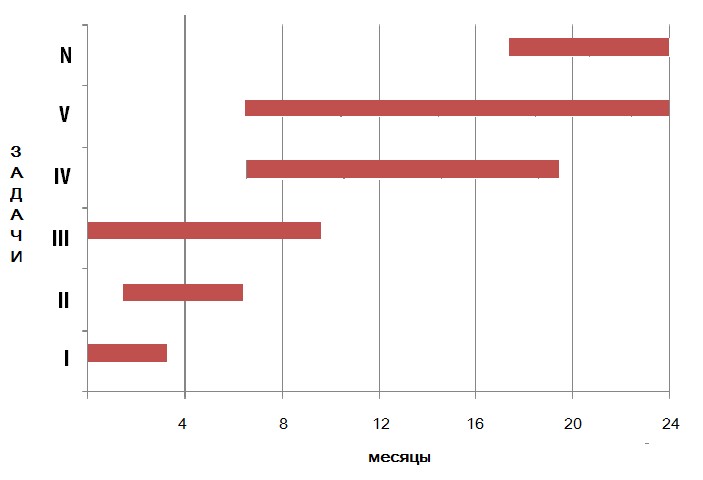 Календарный планПримечание: * - не указывать в календарном плане праздничные дни 3) обоснование общей стоимости проекта (в тыс. тенге), с обязательной расшифровкой на каждый год реализации проекта, и смету расходов. Бюджет проекта распределяется научным руководителем проекта в соответствии с планом работ и не может быть направлен на иные статьи расходов, не связанные с данным проектом. Общая сумма всех статей расходов представляет собой запрашиваемую сумму для финансирования. 
      	В проект могут быть внесены изменения на распределение по бюджету на основании решения Конкурсной комиссии КазНМУ им. С.Д. Асфендиярова.В статьи расходов по реализации проекта могут включаться следующие:научные командировки - командировки, связанные с проведением исследований, возмещение которых не должно превышать нормы возмещения командировочных расходов, установленные Правилами о служебных командировках в пределах Республики Казахстан работников государственных учреждений, содержащихся за счет средств государственного бюджета, а также депутатов Парламента Республики Казахстан, утвержденным постановлением Правительства Республики Казахстан от 22 сентября 2000 года № 1428, а также постановлением Правительства Республики Казахстан от 6 февраля 2008 года № 108 «О возмещении государственным служащим расходов на заграничные командировки за счет средств республиканского и местных бюджетов»;услуги сторонних организаций - услуги научных лабораторий коллективного пользования, иных лабораторий, прочих организаций, необходимые для выполнения исследований, в том числе организационные взносы для участия в конференциях.приобретение материалов – приобретение расходных материалов для проведения исследований;научно-организационное сопровождение – расходы на подготовку публикаций и опубликование результатов научных исследований по реализуемому проекту, патентование результатов, полученных по реализуемому проекту; приобретение аналитических материалов, а также иные услуги по сопровождению проекта.Пример статьи расходовИсследовательская среда [не более 500 слов]Раздел включает следующую информацию:1) описание имеющейся у заявителя материально-технической базы (наличия оборудования, приборов, инвентаря, а также научного персонала, необходимого для проведения исследования);                  Пример описания материально-технической базы, имеющейся у заявителя 2) использование отечественных и зарубежных исследовательских инфраструктур (лабораторий и др.), с пояснениями;  3) ключевые отечественные и международные связи, участие в проекте зарубежных ученых; 4) участие в проекте молодых ученых (до 35 лет включительно), PhD-докторантов; 5) обоснование мобильности: влияние посещаемости и периодов работ в другом месте для реализации проекта. Ожидаемые результаты [не более 250 слов]В разделе отражается следующая информация:осуществление публикаций в зарубежных рецензируемых научных журналах (будут ли предположительно опубликованы результаты научных исследований, проведенных в рамках проекта, и в каком журнале);осуществление опубликования книг/глав в книгах в зарубежных издательствах; осуществление опубликования книг/глав в книгах в казахстанских издательствах;4) осуществление опубликования монографий;5) возможности патентования полученных результатов в зарубежных патентных бюро (европейском, американском, японском), получения других охранных документов;возможности патентования полученных результатов (в казахстанском или евразийском патентном бюро), получения других охранных документов, заключения лицензионного соглашения по объекту интеллектуальной собственности;7) ожидаемый научный и социально-экономический эффект; 8) применимость и/или коммерциализуемость полученных научных результатов; 9) целевые потребители полученных результатов, в том числе по субъектному составу; 10) возможности для прорывных результатов, содержащих риски; влияние на развитие науки и технологий;11) распространение результатов работ среди потенциальных пользователей, сообщества ученых и широкой общественности.6. БиблиографияВ разделе указываются публикации, ссылки на которые были указаны в пункте 4 «Научная новизна и значимость проекта» раздела 2 «Описание проекта» данной заявки. Каждая публикация должна содержать полное наименование журнала, номер издания, год издания, номера страниц, полное наименование статьи, имена всех авторов статьи.ОПИСАНИЕ  ИССЛЕДОВАТЕЛЬСКОЙ ГРУППЫРаздел включает следующую информацию о Научном руководителе и основных исполнителях проекта (без указания личных данных):Краткое резюме и научный задел (приводится краткое резюме исследователя и описывается, каким образом заявляемое исследование связано с ранее проводимыми научными исследованиями);Состав исследовательской группы   (фамилия, имя, отчество, ученая степень/звание, место работы и занимаемая должность, область научных интересов, позиция в проекте, описание работ и срок занятости в проекте);Сведения об основных публикациях, имеющихся патентах, авторских свидетельств Научного руководителя проекта, касающихся темы Проекта;Сведения об основных публикациях и имеющихся патентах, авторских свидетельств членов исследовательской группы проекта, касающихся темы Проекта;Руководитель проекта     _______________________                            _________________                                                           (Ф.И.О.)                                                        (подпись) «____» ___________20____год  Дата                             М.П.№ п/пСотрудник ВНК   Вид выполняемой работыСрок занятости в проекте%, доля участияГНСВНССНСНСМНССтарший лаборантЛаборант№ п/пНаименование задач, мероприятий по реализации задач проектаДли-тель-ность(вмеся-цах)Начало и окончание  выпол-нения работ* (дд/мм/гг.)Годы реализации проекта, ожидаемые результаты реализации проекта(в разрезе задач и мероприятий) Годы реализации проекта, ожидаемые результаты реализации проекта(в разрезе задач и мероприятий) Годы реализации проекта, ожидаемые результаты реализации проекта(в разрезе задач и мероприятий) № п/пНаименование задач, мероприятий по реализации задач проектаДли-тель-ность(вмеся-цах)Начало и окончание  выпол-нения работ* (дд/мм/гг.)годгодгод1.Наименование задачи ожидаемые результаты 1.1Наименования мероприятия ожидаемые результаты 1.2Наименования    мероприятия ожидаемые результаты 2.Наименование задачи ожидаемые результаты2.1Наименования  мероприятия ожидаемые результаты2.2Наименования мероприятия ожидаемые результаты3.Наименование задачиожидаемые результаты3.1Наименование мероприятияожидаемые результаты3.2Наименование мероприятия ожидаемые результатыНаименование статей расходовРасходы на --- год в тыс. тенгеРасходы на --- год в тыс. тенгеРасходы на --- год в тыс. тенгеРасходы на весь срок реализации проекта (в тыс. тенге)Научные командировкиУслуги сторонних организацийПриобретение материаловРасходы по научно-организационному сопровождениюИтого№ п/пВид
оборудования, прибора, инвентаря
Назначение оборудования,  прибора, инвентаря  Модель
и год
выпускаКоличество
имеющихся
единицСостояние
(новое, хорошее,
плохое)Собственное,
арендованное
(у кого)